***Embargoed till 0600 Monday April 10***Warm Baths and Good Vibrations - how unlocking the private lives of Greenshell™ mussels could be worth $200 million to the New Zealand economy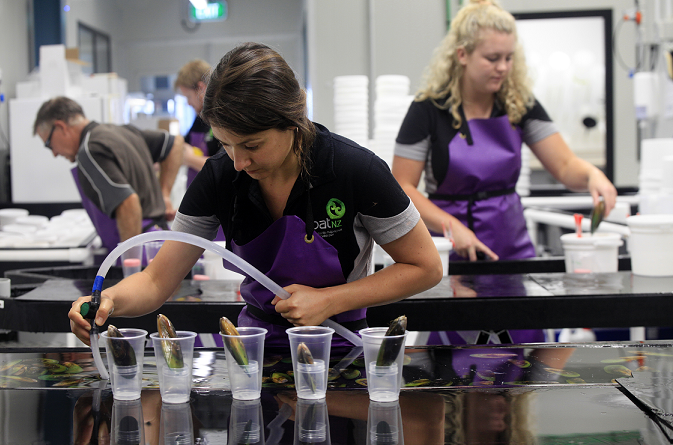 Scientists have used some surprising and ingenious methods to get Greenshell™  mussels to breed in captivity and their efforts could soon be worth $200 million a year to the New Zealand economy.Warm baths and vibrating devices are just two of the clever tricks New Zealand scientists have employed to get the famous (and somewhat shy) Greenshell™  mussels to breed on cue.  The first crop from the SPATNZ hatchery is now ready to harvest and to eat, after years of investigative work in Nelson, New Zealand.Scientist and SPATNZ boss, Rodney Roberts says it’s taken quite a bit of experimenting to get the mussels to give up their secrets. “Normally these mussels breed in the wild and we wait for their babies, known as spat, to wash up on beaches attached to seaweed or land on catch ropes.  That made life difficult for New Zealand mussel farmers, who had to cross their fingers and hope they would have enough spat for their farms from year to year.”“We had to work pretty hard to figure out how to get the Greenshell™ mussels to breed reliably in our hatchery.  We experimented with lighting, different bath temperatures and sounds and we finally settled on a combination of light, temperature and small vibrations that seems to really get the mussels going, encouraging them to produce maximum quantities of sperm and eggs.”Rodney says the process might sound funny, but it has yielded seriously good results.“We are now able to produce billions of mussel eggs each month and the great news is that these are growing into strong, faster growing and more consistent mussels.”Mussel farmers agree.  Bruce Hearn, who farms in the Marlborough Sounds and is also the Chairman of Aquaculture New Zealand says he’s incredibly excited about what it means for the industry.“There are a lot of aspects to wild spat, it differs in quantity and quality, you never know when it is coming and when you can get it so there is no certainty.  One of the advantages of hatchery spat is that we will know when we are getting it and we can plan for it.  That will make a huge difference.  It may be hard to appreciate just how much difference it will make, but that is a huge advantage on its own.”Gary Hooper the CEO of Aquaculture New Zealand agrees.Hatchery spat is a game changer for our industry, it opens up all sorts of opportunities around selective breeding and product development in high value areas like nutraceuticals and superfoods. New Zealand mussels are already world famous but the hatchery unlocks a new level of innovation to take our industry to another level.”The SPATNZ hatchery and the science behind it is the result of a collaboration between the Ministry for Primary Industries (MPI) and New Zealand’s oldest and biggest seafood company, Sanford, through the Primary Growth Partnership.Sanford CEO, Volker Kuntzsch, who is a scientist himself (he has a Masters in Zoology), says he’s delighted to see the innovations at SPATNZ paying off.“It’s always very satisfying when scientists can say that they’ve done it – they’ve confronted a problem head on in a smart way and they’ve solved it.  Sanford is delighted that our mussel farmers will get real and significant benefits from SPATNZ’s hard work.”Sanford and MPI are each investing $13 million into this PGP programme over its lifetime.  Sanford and its contract growers will initially benefit from the research and technology but a requirement of this Primary Growth Partnership programme is that in time the technology will be shared with everyone in the industry.  MPI’s Director Investment Programmes Justine Gilliland says MPI is excited by the progress of the SPATNZ PGP programme and its prospects.“The key things that we think are amazing opportunities for the programme are around not only the product in its raw form, those beautiful Greenshell™ mussels that we all love to eat, but also the opportunity for example, with nutraceutical products.“One of the requirements of PGP programmes is that, at the end of the day, the knowledge is disseminated more widely to the industry.  We are really excited about the opportunity that the SPATNZ programme presents for the rest of the industry in New Zealand.”Dan McCall, SPATNZ Operations Manager, says the whole programme is paying off, both in the hatchery and on the plate.“It's really exciting. It’s a team effort and there have been many people over the years who have been involved, and now it is a reality.  It’s great!  We have already tasted a sample. We cooked some up for lunch the other day and yeah, we know they are good, we know they are delicious.”  SPATNZ hatchery mussels are at harvest size now in the Marlborough Sounds and close to 500 tonnes of them will be harvested over the coming months. ***ENDS***For more information, video, or to arrange interviews, please contact:Fiona MacMillanGM Corporate CommunicationsSanfordfmacmillan@sanford.co.nz+64 (0)21 513 522Video from SPATNZ along with hi-res images and the full story are available for download and publication from the lifting of the embargo on Monday April 10 at 0600NZT via the SPATNZ website here ******Background and Fun FactsThe “Numbers Bits”The SPATNZ hatchery opened in 2015 in Nelson New Zealand and hatchery spat are currently growing on mussel farms in Pelorus Sound in Marlborough17 people are employed by SPATNZ at presentGreenshell™ mussels is the trademarked trading name for New Zealand green lipped mussels and sales of them in 2016 were worth around $350mGreenshell™ mussels have anti-inflammatory properties and other characteristics that make them suitable for nutraceuticalsAquaculture generally is worth around $530m to New Zealand annually and the industry wants to grow to be a billion dollar sector by 2025When the programme reaches the end of its second stage, SPATnz expects to have developed hatchery methods capable of producing spat for around 30 thousand tonnes a year of adult mussels. Last year the industry produced a total of just over 80 thousand tonnes of Greenshell™ musselsMussels can swim.  When they are in the larval stage they spend three weeks swimming around looking for a place to land, settle and grow.The “Sexy Bits” – the secret science of mussel spawningSpawning in mussels is the release of sperm and eggs from males and females respectivelyThe gametes (eggs and sperm) are released to the sea – mussels are not fussy about who they breed with The gametes are ejected from between the two shells in the exhalant water current.  Mussels draw in a water current through an inhalant siphon, pass it across the gill, then drive the water out through their exhalant siphon.Release of gametes generally continues for a few hours – how’s that for staying power?Adult female mussels will typically release 10-50 million eggs in a single spawning. They play a numbers game – heaps of eggs, no responsibility.An adult male releases billions of sperm at each spawningMussels may spawn a few times each year.SPATNZ staff spawn mussels about once a month at the hatchery (but not the same mussels each time) and they make sure they are cross breeding a range of the best mussels with each other, to produce strong, high-performing, tasty mussels.And some other details…The Ministry for Primary Industries’ Primary Growth Partnership enables partnerships between MPI, New Zealand’s food, beverage and fibre industries and others.  The aim is growing New Zealand through boosting value, productivity, profitability and sustainability across our primary industries.  Investing in PGP programmes provides the opportunity for the primary industries to carry out ambitious, and often risky, innovation programmes that deliver significant long-term growth - risks that are often too large to take on alone.When the SPATNZ programme is fully operational, it will add about $80 million a year to the NZ economy and when the spat are taken up across the New Zealand industry it will add nearly $200 million a year.The SPATNZ breeding programme relies on conventional selective breeding, similar to the way terrestrial farmers breed more productive sheep and cows.  This programme is not aiming to produce a single “super mussel” but aims to maintain a wide range of high performing lines to choose from.  Greenshell™ mussels are a highly sustainable source of high quality protein with a light environmental footprint. Mussel farming is a sink (rather than source) of nutrients like nitrogen and phosphorus, has low freshwater consumption and high productivity per hectare. 